П О С Т А Н О В Л Е Н И Ег. Мирный                                                           от «____» _____ 2024 г. №_______Об утверждении Порядка выдачи единого социального сертификата на получение двух и более муниципальных услуг в социальной сфере, отнесенных к полномочиям муниципального образования «Мирнинский район» Республики Саха (Якутия)         В соответствии с ч. 9 ст. 20 Федерального закона от 13.07.2020 № 189-ФЗ «О государственном (муниципальном) социальном заказе на оказание государственных (муниципальных) услуг в социальной сфере, приказом Министерства образования и науки РС (Я) от 29.03.2024 № 01-03/648 «Об утверждении Типового порядка выдачи единого социального сертификата на получение двух и более муниципальных услуг в социальной сфере, отнесенных к полномочиям муниципальных образований Республики Саха (Якутия)»:Утвердить прилагаемый Порядок выдачи единого социального сертификата на получение двух и более муниципальных услуг в социальной сфере, отнесенных к полномочиям муниципального образования «Мирнинский район» Республики Саха (Якутия) согласно Приложению 1 к настоящему постановлению (далее – Порядок).Положения Порядка в части использования федеральной государственной информационной системы «Единый портал государственных и муниципальных услуг (функций)» применяются при наличии технической возможности, а в случае ее отсутствия обмен документами, указанными в пунктах 3, 5-7 Порядка, осуществляется на бумажном носителе.Разместить настоящее Постановление с приложениями на официальном сайте муниципального образования «Мирнинский район» Республики Саха (Якутия).4. Контроль исполнения настоящего постановления возложить на первого заместителя Главы Администрации района Ширинского Д.А.Глава района 		                                                                         А.В. Басыров Приложение к постановлениюрайонной Администрацииот «____»________ 2024 г. № _____Типовой порядоквыдачи единого социального сертификата на получение двух и болеемуниципальных услуг в социальной сфере, отнесенных к полномочияммуниципальных образований Республики Саха (Якутия)1. Настоящий Порядок устанавливают правила выдачи единого социального сертификата на получение двух и более муниципальных услуг в социальной сфере, отнесенных к полномочиям муниципальных образований Республики Саха (Якутия) (далее соответственно - единый социальный сертификат, муниципальные услуги в социальной сфере), потребителю муниципальных услуг в социальной сфере, имеющему право на получение двух и более муниципальных услуг в социальной сфере, которые включены в муниципальные социальные заказы на оказание муниципальных услуг в социальной сфере одного или нескольких уполномоченных органов и оказание которых осуществляется в соответствии с социальным сертификатомна получение муниципальной услуги в социальной сфере (далее соответственно - потребитель услуг, муниципальный социальный заказ, социальный сертификат).2. Под уполномоченным органом в целях настоящих Правил понимается муниципальный орган исполнительной власти, осуществляющий функции по выработке муниципальной политики и нормативно-правовому регулированию в установленных сферах деятельности, утверждающий муниципальный социальный заказ и обеспечивающий предоставление муниципальных услуг всоциальной сфере потребителям услуг в соответствии с показателями, характеризующими качество и (или) объем оказания муниципальных услуг в социальной сфере и установленными муниципальным социальным заказом.Иные понятия, применяемые в настоящих Правилах, используются в значениях, указанных в Федеральном законе «О государственном (муниципальном) социальном заказе на оказание государственных (муниципальных) услуг в социальной сфере» (далее - Федеральный закон).3. Потребитель услуг в целях получения двух и более муниципальных услуг в социальной сфере, оказываемых в соответствии с социальным сертификатом, вправе с использованием федеральной государственной информационной системы «Единый портал государственных и муниципальных услуг (функций)» (далее - Единый портал государственных и муниципальных услуг) обратиться в уполномоченный орган (уполномоченные органы) с заявлением об оказании двух и более муниципальных услуг в социальной сфере с использованием социального сертификата, подписанным усиленной неквалифицированной подписью, сертификат ключа проверки которой создан и используется в инфраструктуре, обеспечивающей информационно-технологическое взаимодействие информационных систем, используемых для предоставления государственных и муниципальных услуг в электронной форме (далее - заявление).4. Уполномоченным органом (уполномоченными органами) в течение 5 рабочих дней с даты получения заявления осуществляется его рассмотрение ипринятие решения о наличии или отсутствии у потребителя услуг права на получение двух и более муниципальных услуг в социальной сфере с использованием социального сертификата.5. При наступлении событий, являющихся основанием для получения потребителем услуг двух и более муниципальных услуг в социальной сфере, оказываемых в соответствии с социальным сертификатом, и при отсутствии поданного потребителем услуг заявления уполномоченный орган в упреждающем (проактивном) режиме с использованием Единого портала государственных и муниципальных услуг уведомляет потребителя услуг о возможности получения муниципальных услуг в социальной сфере и возможности подачи в уполномоченный орган заявления.6. Уполномоченный орган в случае наличия у потребителя услуг права на получение двух и более муниципальных услуг в социальной сфере с использованием социального сертификата, которые включены в муниципальный социальный заказ одного уполномоченного органа, и получения от потребителя услуг заявления формирует единый социальный сертификат в соответствии с общими требованиями к форме и содержанию социального сертификата, утвержденными постановлением Правительства Российской Федерации от 24 ноября 2020 г. № 1915 «Об утверждении общих требований к форме и содержанию социального сертификата на получение государственной (муниципальной) услуги в социальной сфере», и направляет потребителю услуг с использованием Единого портала государственных и муниципальных услуг информацию об услугах, оказываемых в соответствии с единым социальным сертификатом, не позднее 1 рабочего дня со дня формирования единого социального сертификата.При формировании единого социального сертификата информация о муниципальных услугах в социальной сфере формируется в отношении каждой из муниципальных услуг, на получение которых выдан единый социальный сертификат.7. Уполномоченные органы в случае наличия у потребителя услуг права на получение с использованием социального сертификата двух и более муниципальных услуг в социальной сфере, которые включены в муниципальные социальные заказы нескольких уполномоченных органов, и получения от потребителя услуг соответствующего заявления формируют в рамках своей компетенции информацию по каждой муниципальной услуге в социальной сфере, включаемой в единый социальный сертификат, в соответствии с общими требованиями к форме и содержанию социального сертификата, утвержденными постановлением Правительства Российской Федерации от 24 ноября 2020 г. № 1915 «Об утверждении общих требований к форме и содержанию социального сертификата на получение государственной (муниципальной) услуги в социальной сфере».На основании указанной информации с использованием единой системы межведомственного электронного взаимодействия формируется единый социальный сертификат, и потребителю услуг направляется посредством Единого портала государственных и муниципальных услуг в формате, утвержденном Министерством финансов Российской Федерации, не позднее 1рабочего дня со дня формирования единого социального сертификата информация об услугах, оказываемых в соответствии с единым социальным сертификатом.8. В случае если федеральными законами предусмотрена возможность получения единого социального сертификата на бумажном носителе, потребитель услуг вправе обратиться в уполномоченный орган, указанный в пункте 6 настоящих Правил, или в любой из уполномоченных органов, указанных в пункте 7 настоящих Правил, за получением единого социальногосертификата на бумажном носителе, заверенного подписью лица, имеющего право действовать от имени уполномоченного органа.Российская ФедерацияРеспублика Саха (Якутия)АДМИНИСТРАЦИЯМУНИЦИПАЛЬНОГО ОБРАЗОВАНИЯ«Мирнинский район»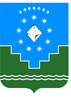 Россия ФедерациятаСаха Өрөспүүбүлүкэтэ«Мииринэй оройуона»МУНИЦИПАЛЬНАЙ ТЭРИЛЛИИДЬАhАЛТАТА